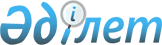 О внесении изменения в пункт 5 Требований к исследованию стабильности лекарственных препаратов и фармацевтических субстанцийРешение Коллегии Евразийской экономической комиссии от 30 июня 2020 г. № 86
      В соответствии со статьей 30 Договора о Евразийском экономическом союзе от 29 мая 2014 года, пунктом 2 статьи 3 и статьей 6 Соглашения о единых принципах и правилах обращения лекарственных средств в рамках Евразийского экономического союза от 23 декабря 2014 года Коллегия Евразийской экономической комиссии решила:   
      Абзац шестой пункта 5 Требований к исследованию стабильности лекарственных препаратов и фармацевтических субстанций, утвержденных Решением Коллегии Евразийской экономической комиссии от 10 мая 2018 г. № 69, изложить в следующей редакции: 
      "дата производства серии" – дата выполнения первой операции, включая смешивание активной фармацевтической субстанции с другими составляющими лекарственного препарата. Для лекарственных препаратов, состоящих из одной фармацевтической субстанции в первичной упаковке, датой производства считается начальная дата фасовки (наполнения первичной упаковки);".
      Настоящее Решение вступает в силу по истечении 30 календарных дней с даты его официального опубликования. 
					© 2012. РГП на ПХВ «Институт законодательства и правовой информации Республики Казахстан» Министерства юстиции Республики Казахстан
				
      Председатель Коллегии
Евразийской экономической комиссии

М. Мясникович  
